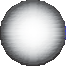 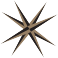 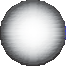 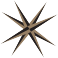 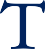 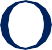 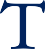 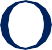 WEALTH MANAGEMENT 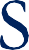 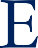 Position: Associate Wealth ManagerMajor Responsibilities/DutiesPlanning Support (70%)Assisting advisors with creating a Total Client ProfileFinancial plan input into eMoneyHelp contact clients in preparation for, or with follow up from, client meetingsWork with financial planners on various ongoing client related tasksProvide various client financial planning or investment reports, as neededAssist financial planners with client specific check in email communicationClient Service/Admin Support (30%)Collect information and prepare paperwork under supervision of manager for client transactions as directed, including but not limited to opening new accounts, closing accounts, transferring assets, facilitating deposits, withdrawals, account title changes, address changes, etc. in preparation for becoming a client facing advisor one dayPrepare for upcoming client meetings by reviewing pending action items and completing necessary account maintenancePerform data entry under supervision of manager for: asset transfer worksheets, cost basis worksheets, IRA RMD, and CRT worksheets Communicate with our custodians (Schwab, Fidelity, etc.) regarding client transactionsReview, update and maintain the client services department manual to ensure that all information is accurate and currentServe as Client Service Department (CSD) and Financial Planning Department (FPD) technology resource and trainer through thorough understanding of all in-house software (Redtail CRM, Precise FP, Net Documents, Microsoft Office, Sharefile, LaserApp, DocuSign, Orion, eMoney, Total Client Profile (TCP) software, etc.)Essential Mental Functions / AttributesSuperb attention to detail with high degree of accuracySolid written and verbal communication skillsGood judgment in carrying out tasks within pre-defined guidelinesAbility to maintain focus while carrying out repetitive tasksOrganized and responsibleA team player while also possessing the ability to work independentlyExpedience in office administration with a capacity (and willingness) to learn new computer programs and tasks quicklyGood planning and organizational skills with great attention to detail and follow throughWell-developed interpersonal and communication skills with proven customer service skillsAdditional Comments This is a back office/support position; no new business generation responsibilities are involved Nothing in this job description restricts management’s right to assign or reassign duties and responsibilities to this job at any timeKey Qualifications:B.A. or B.S. degree from accredited four-year universityCandidates for CFP® certification will also be consideredSeries 65 license, or higher (if not currently a CFP® certificant)  Strong financial and analytical skills Strong verbal and written communication skillsStrong persuasive and interpersonal skillsAbility to identify, meet and follow through with client needs and requirementsMust be a self-starter, problem solver and a goal-oriented team player with a ‘no job is beneath me’ attitudeAble to work independently Organized, with a strong attention to detailAble to perform multiple tasks efficientlyShow curiosity and confidence when dealing with clients and principalsAbove average knowledge of Microsoft Excel and Word Benefits:Competitive salary with performance-based pay program and career track availableCompany paid health insurance401k/profit sharing plan after one year of serviceProfessional development budget for CE, conferences and trainingPaid professional dues Mentorship and Learning OpportunitiesFun, lively work environmentDedicated time for pro bono or volunteer workNo cold calls or prospecting lists required